Pikesville Middle School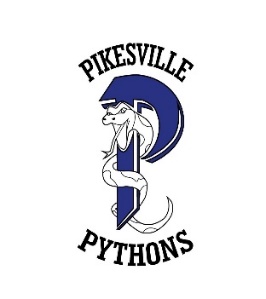 Supply List2019 - 2020GENERAL SUPPLIES:Two 2-inch binders: One binder for A days and one binder for B days. It is recommended that students get two different colored binders to help keep track of their A day binder and B day binder. Using two different colors is highly recommended to help students with organization. Students will only need to carry one binder to school each day – following the A and B day calendar. 8-tab dividers – Each binder should be divided into 4 sections(Students will have 4 classes each day)Loose-leaf notebook paper#2 PencilsPens (blue or black)Red for World languagesHighlightersColored pencils or markersPost-it NotesUSB Flash Drive for saving computer workHeadphones or earbuds to use with computer devicesSmall drawstring backpack 	See example     Students are not permitted to carry regular backpacks during the school day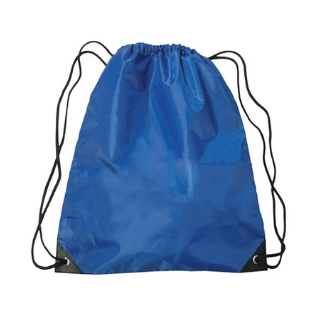 OTHER RECOMMENDED MATERIALS: One pocket folder w/prongs for each classOne spiral notebook/composition book per classComputer mouseGraph Paper for math RulerARTSpiral-bound sketchbook with 8x10 or 9x12 white paper. These will be available for purchase from the students’ art teacher. PHYSICAL EDUCATION ALL students need a PE uniform. This uniform can be purchased for $20.00 from Pikesville Middle School during PE class the first week of school. Uniforms include a t-shirt and shorts – each individual piece of the uniform is $10. Payment for PE uniforms must be in the form of cash or money order made out to “Pikesville Middle School.” We are unable to accept personal checks. DANCEStudents enrolled in Dance will need black attire as a part of their uniform. This includes black leggings, leotard, tank-top, short, and/or t-shirt.Refer to individual class syllabus for any additional materials that may be needed. Consider locker size when purchasing backpacks. Feel free to purchase anything additional that you think your child needs to be successful and organized. Example: Pencil case, agenda, individual sharpener, erasers, etc. Please consider donating any of the following supplies to your child’s classroom: pens, pencils, dry erase markers, tissues, post-its, gallon size Ziploc bags, hand sanitizer, glue sticks, and/or Lysol or baby wipes. 